שיעור מסכם למלחמת העצמאות בעקבות שירי מלחמת העצמאותמטרות הפעילות: סיכום הלמידה על מלחמת העצמאות, מהלך הקרבות, אירועים מרכזיים ותוצאות המלחמה.חומר ביבליוגרפי: השיבה לציון- עליה התיישבות ועצמאות בהוצאת מכון הר ברכהגרף אירועים במלחמת העצמאות- מתוך מ' פעיל, עצמאות תש"ח- תש"ט, האוניברסיטה המשודרת, תש"ן, עמ' 19.  תיאור הפעילות :פתיחה: החדר עוצב בצורה נעימה לפעילות חויתית. התלמידים קיבלו דף הסבר  והתבקשו להביא איתם ספרי לימוד ופלאפונים. המשימה הלימודית בפעילות: התלמידים קיבלו דף משימה. בנות יקרות, אנו עומדים להסחף עם שירי המלחמה אל עמקיה ומרחביה של מלחמת העצמאות. המטרה הראשונה של פעילות זאת היא להכנס לראש- לשמוע את השירים ולהכירם ודרכם להכיר את המלחמה ששמה קץ ל-2000 שנות גלות והחלה את 70 שנותינו העצמאיות בארץ זו. לפניכן  בחדר תחנות שונות המייצגות רגעים שונים במהלך המלחמה. עליכן להגיע לכל תחנה– 1. לשמוע את השיר ולקרוא את המילים. 2. לענות על השאלות 3. לרשום לפניכן את האירוע אותו השיר מציין. 4. כשסיימתן את כל התחנות עליכן לצייר את גרף המלחמה ולשלב בו את כל התחנות שעברתן. 5. הקבוצה שתציג ראשונה גרף נכון תזכה!!לאחר מכן הם נכנסו לחדר ובו פזורים שירים ממלחמת העצמאות. בכל דף שיר יש קישור המוצפן בqr-code   ברקוד אותו הם צריכים לסרוק כדי הלגיע למילות השיר או מידע על השיר. לפי מילות השיר והפרטים עליו הם צריכים לענות על שאלות שמבקשות לזהות אירוע או מאפיין במלחמת העצמאות, וכן מבקשות לצור חיבור ערכי למלחמה, ללוחמיה ולתוצאותיה (שאלות עמ"ר) בסיום כל תחנה על התלמידים למקם על הגרף את האירוע אותו זיהו וכן לזהות בגרף אירוע המתאים למגמת הגרף ואירוע שלא מתאים למגמת הגרף ולהסביר מדוע אינו מתאים. משוב לתמידים: בעקבות הפעילות התלמידים הגישו את הגרף שלהם לבדיקה וכן נעשה חזרה בכיתה על הגרפים של התלמידים. בסיום השיעור התלמידים צריכים להכנס לpadlet  ולענות על השאלה הבאה-השנה אנו חוגגים 70 שנה למלחמת העצמאות והקמת המדינה. בחרי אירוע משמעותי עבורך במלחמת העצמאות. הציגי את האירוע. הסבירי מדוע חשוב להמשיך וללמד אותו בתוכנית הלימודים גם ב70 שנה הבאות. https://padlet.com/mooriyale/4rgvgooanx93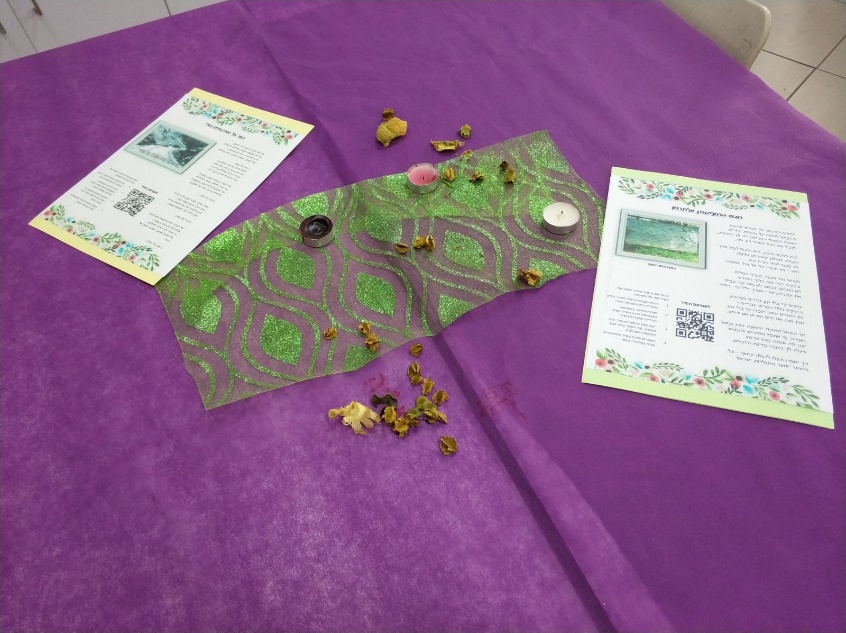 